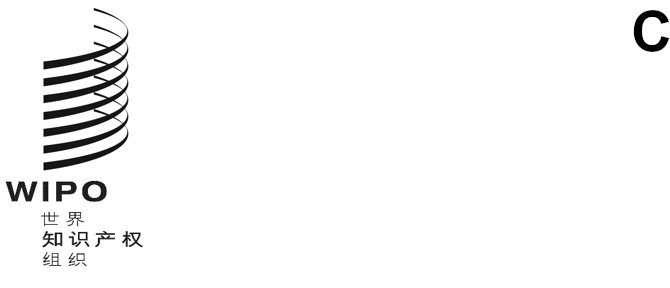 A/62/11原文：英文日期：2021年9月23日世界知识产权组织成员国大会第六十二届系列会议
2021年10月4日至8日，日内瓦亚洲及太平洋集团和非洲集团
关于产权组织协调委员会组成的联合提案亚洲及太平洋集团和非洲集团提交在2021年9月9日秘书处收到的来文中，亚洲及太平洋集团和非洲集团在议程第8项“产权组织协调委员会的组成及巴黎联盟执行委员会和伯尔尼联盟执行委员会的组成”的框架内提交了后附联合提‍案。[后接附件]亚洲及太平洋集团（亚太集团）和非洲集团的呈件协调委员会的组成亚太集团和非洲集团注意到，根据《产权组织公约》第8条第1款（a）项和第11条第（9）款（a）项，协调委员会由下列各类成员组成：巴黎联盟执行委员会和伯尔尼联盟执行委员会当选的普通成员；瑞士，作为本组织总部所在地国家，为当然成员；以及非产权组织管理的任何联盟成员的《产权组织公约》缔约国的四分之一，这些国家由产权组织成员国会议指定，作为产权组织协调委员会的特别成员。亚太集团和非洲集团还注意到《巴黎公约》第十四条第（4）款和《伯尔尼公约》第二十三条第（4）款规定：“选举执行委员会委员时，大会应适当注意公平的地理分配，以及组成执行委员会的国家中有与本联盟有关系的专门协定的缔约国的必要性。”亚太集团和非洲集团回顾，协调委员会分配席位数目自2011年起一直保持在83个。亚太集团和非洲集团进一步回顾，为筹备2019年的产权组织成员国大会第五十九届会议，秘书处向产权组织成员国通报，协调委员会应有88个成员。但是，“由于在如何最佳分配协调委员会五个额外席位的问题上没有一致意见”，法律顾问在产权组织成员国大会第五十九届会议上报告说，“集团之间的共识是，作为例外，产权组织协调委员会仍维持83个成员”。产权组织成员国大会第五十九届会议进一步决定，产权组织大会主席将与成员国就2021年产权组织各大会空缺席位的分配问题进行磋商，以在同一届产权组织各大会上选举产权组织协调委员会的组成及巴黎联盟执行委员会和伯尔尼联盟执行委员会的组成。亚太集团和非洲集团从法律顾问办公室注意到，由于2011年以来四个国家（阿富汗、科威特、萨摩亚、文莱）加入巴黎联盟，12个国家（阿富汗、布隆迪、基里巴斯、科威特、库克群岛、老挝人民民主共和国、莫桑比克、纽埃、圣多美和普林西比、所罗门群岛、图瓦卢、土库曼斯坦、瓦努阿图）加入伯尔尼联盟，协调委员会现应由89个成员组成。亚太集团和非洲集团重申，协调委员会的目前分配对于各地区集团在产权组织的相对规模而言，在比例和代表性上并不公平（如附件A所示）。具体而言，非洲集团和亚太集团在协调委员会中的代表性最为不足。亚太集团和非洲集团注意到，根据第1段中协调委员会的组成，2011年以来协调委员会的席位数目增长主要是由于亚太集团和非洲集团国家的加入，自那时起，共有13个亚太集团国家，3个非洲集团国家和1个中亚、高加索和东欧国家集团国家加入了巴黎联盟和伯尔尼联盟（如附件B所示）。鉴于上述情况，六个虚位以待的协调委员会席位分配应更好地反映产权组织的成员情况、产权组织各地区集团的相对大小，以及来自产权组织各地区集团的国家自2011年以来加入巴黎联盟和伯尔尼联盟的情况，同时确认每个地区集团应在协调委员会有代表。亚太集团和非洲集团重申，根据《巴黎公约》第十四条第（4）款和《伯尔尼公约》第二十三条第（4）款关于公平地理分配的内容，这一分配不仅及时，而且必要。拟议的大会决定草案见附件（后接）附件A2020-2021两年期间各地区集团在协调委员会中的席位分配附件B2011年后加入巴黎联盟和伯尔尼联盟的国家A/62/XX原文：英文日期：2021年X月X日世界知识产权组织成员国大会第六十二届系列会议
2021年10月4日至8日，日内瓦产权组织协调委员会的组成秘书处编拟的文件产权组织各大会各自就其所涉事宜，决定：根据协调人与各地区集团和成员国就此事项进行非正式磋商后提出的建议，以下列方式分配协调委员会目前的六个空缺席位：亚洲及太平洋集团（2个席位），非洲集团（2个席位），中欧和波罗的海国家集团（1个席位），拉丁美洲和加勒比国家集团（1个席位）。[附件和文件完]序号项目B集团非洲集团中亚、
高加索
和东欧中欧和
波罗的海GRULAC亚太集团中国共计集团成员总数3253101833461193目前分配的协调委员会席位数2319461515183在协调委员会中拥有席位的
集团成员占比71.88%35.85%40.00%33.33%45.45%32.61%不适用-集团在产权组织成员中的占比16.58%27.46%5.18%9.33%17.09%23.83%不适用100%集团在协调委员会成员中的占比27.71%22.89%4.82%7.23%18.07%18.07%不适用100%以83个席位计算，按产权组织成员占比应得协调委员会席位数13.7622.794.307.7414.1919.78不适用83差数（第6行和第2行）-9.243.790.301.74-0.814.78不适用-序号项目B集团非洲集团中亚、
高加索和东欧中欧和
波罗的海GRULAC亚太集团中国共计巴黎联盟成员数量32491018333411772011年1月后加入的国家000004**阿富汗、文莱、科威特、萨摩亚0-伯尔尼联盟成员数量31461018333811772011年1月后加入的国家03**布隆迪、莫桑比克、圣多美和普林西比1**土库曼斯坦009**阿富汗、库克群岛、基里巴斯、科威特、老挝人民民主共和国、纽埃、所罗门群岛、图瓦卢、瓦努阿图0-2011年后加入巴黎联盟和伯尔尼联盟的国家总数0310013017